УтверждаюВрио заведующей МБДОУ №3                                                                                                                                            __________  Тедеева В.Е.Развлечение«День защиты детей» 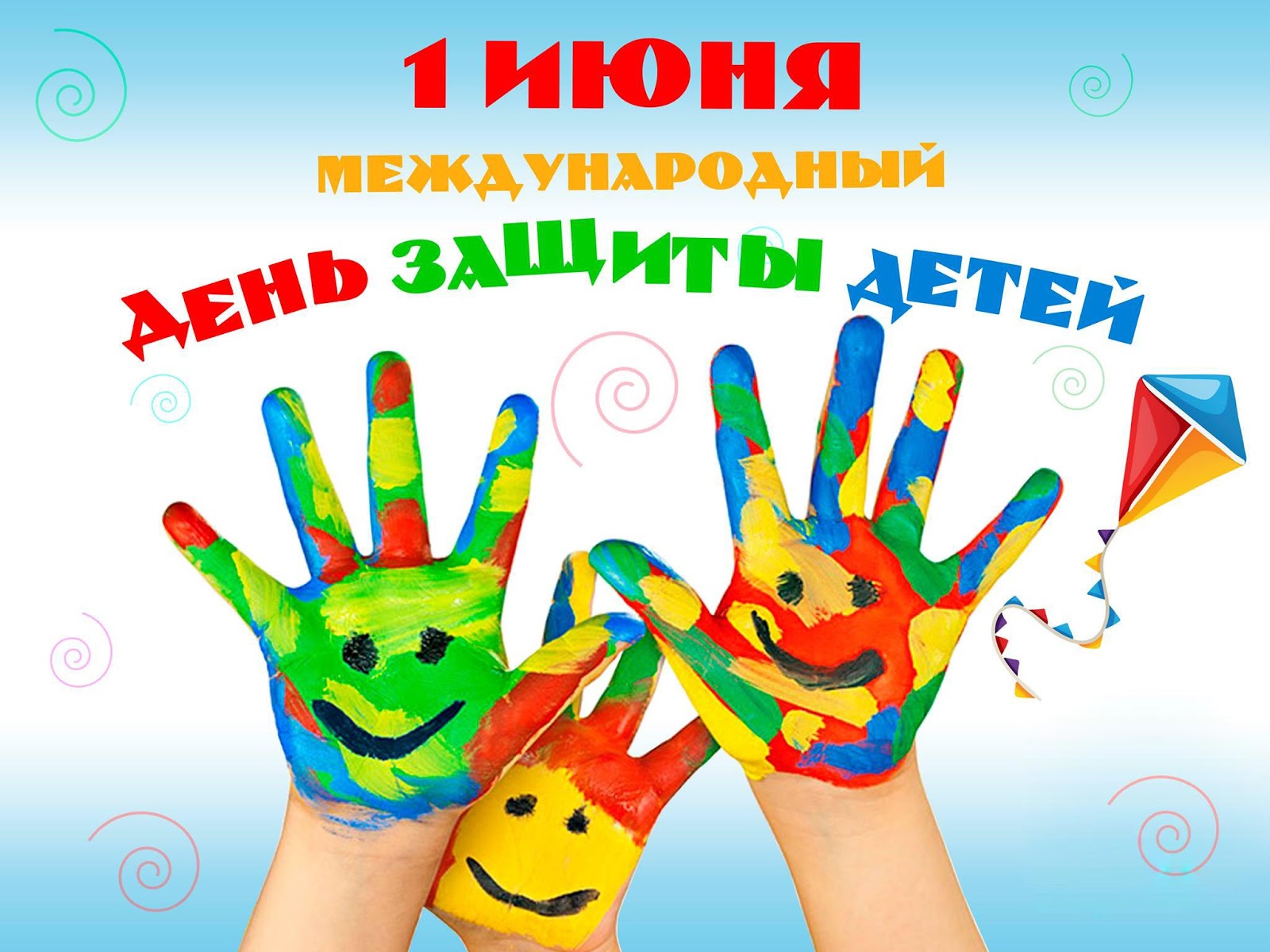 Музыкальный руководитель: Нартикоева А.А.Июнь 2022гДети под музыку выходят на площадкуВедущий: Пришёл июнь – в саду щебечут птицы!На одуванчик только дунь – и весь он разлетится.Праздник солнца! Сколько вас, одуванчиков у лета!Детство – золотой запас для большой планеты!1 июня – это день затейДень защиты в мире маленьких детей. Этот день мы посвящаем вам, дорогие ребята.Звучит музыка, входит старуха ШапоклякШапокляк: Всем привет! Девочки – вертелочки, мальчишки – кочерыжки! Я – весёлая старуха Шапокляк. А вы попали в гости к сказке. А зачем вы сюда пришли?Ведущий: Сегодня у детей праздник и мы собрались поиграть и повеселиться.Шапокляк: Да? А я тоже играть люблю. Я такие замечательные игры знаю! Вот, например, скамейку клеем  намазать, а когда кто-то на нее сядет – вот смеху-то будет! Ха-ха-ха! Хорошая игра? Нет?Тогда другая игра: идёт человек по улице, а я на него ведро воды выливаю! Здорово? Нет? Ой, какие вы скучные! Игры вам мои не нравятся! Ну, а вы – то в какие игры любите играть? (дети отвечают)Ладно, поиграю в ваши игры, но сначала, я хочу прослушать стихи про лето.1: Мы встречаем праздник лета, праздник солнца, праздник светаПриходите в гости к нам, рады мы всегда гостям.2: Прилетят на праздник птицы: дятлы, ласточки синицыБудут щелкать и свистеть, вместе с нами песни петь.3: В этот день щебечут птицы и светлеет небосводА ромашки с васильками в поле водят хоровод.4: Мы встречаем праздник лета, праздник солнца, праздник света!Солнце, солнце ярче грей, будет праздник веселей!Шапокляк: А вы знаете какую-нибудь весёлую разминку?Разминка: «Пяточка-носочек»Ведущий: Ребята, если вы со мной согласны, говорите «Да»- Настроение каково, во?-Все такого мнения?- Все без исключения?- Мы повзрослели?- Везде мы успели?- Один за всех?- А все за одного?- Здоровье в порядке?- Играть любите?Песня «В траве сидел кузнечик»Шапокляк: Пока вы тут разминались, я придумала для вас сказочные эстафеты. Я буду читать отрывок из сказки, а вы  должны угадать название. Если вы отвечаете правильно, то мы играем в игру, а если нет, то не играем.Итак, внимание! «Жила была коза с козлятами…» «Мышка бежала, хвостиком махнула, яичко упало и разбилось». Как называется эта сказка? (Дети отвечают)Игра: «Попади мячиком в корзину. 2 колонны, корзинки держат воспитатели, дети кидают мячики.Молодцы а теперь  слушайте отрывок из сказки: «Мышка бежала, хвостиком махнула, яичко упало и разбилось». Как называется эта сказка? (Дети отвечают)                Игра: Шапокляк: Устала я в игры играть, хочу танцевать. Вставайте в большой хоровод и повторяй за мной!Танец «Маленьких утят»Шапокляк: Следующие задания проверят ваше внимание!Вышел заяц погулять, лап у зайца ровно….(четыре)У меня собачка есть, у неё хвостов аж …(один)Есть весёлая примета: выпал снег, встречаем. (зиму)День рождения на носу, испекли мы. (торт)У Иринки и Оксанки двухколёсные есть. (велосипеды)Молодцы! А теперь продолжаем сказочные эстафеты.Слушайте следующий отрывок: «Взяла старуха крылышко, по коробу поскребла, по сусеку помела и нагребла муки горсти две, замесила тесто (Колобок). Правильно.ЭСТАФЕТА2 команды Дети передают мячики назад над головой и обратно между ног.Шапокляк: Ну что, ребята, понравились вам мои эстафеты?И мне понравилось, как вы играли весело, задорно!Шапокляк: Давайте споем песню.Песня «От улыбки»А теперь выходите на танец.ТАНЕЦ (Улыбка)праздник закончен.